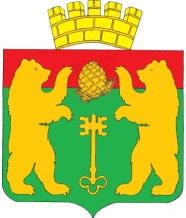 АДМИНИСТРАЦИЯ ПОСЕЛКА КЕДРОВЫЙ
КРАСНОЯРСКОГО КРАЯП О С Т А Н О В Л Е Н И ЕОб утверждении краткосрочных планов реализации региональной программы капитального ремонта общего имущества в многоквартирных домах поселка Кедровый на 2023-2025 гг.В соответствии со статьей 168  Жилищного кодекса Российской Федерации, статьей 12 Закона Красноярского края от 27.06.2013 №4-1451 «Об организации проведения капитального ремонта общего имущества в многоквартирных домах, расположенных на территории Красноярского края», на основании Постановления правительства Красноярского края от 29.10.2014 №511-п «Об утверждении порядка формирования и утверждения краткосрочных планов реализации региональной программы капитального ремонта общего имущества в многоквартирных домах», Постановления Правительства Красноярского края от 27.05.2015 №254-п «О внесении изменений в постановление Правительства Красноярского края от 27.12.2013 №709-п «Об утверждении региональной программы капитального ремонта общего имущества в многоквартирных домах, расположенных на территории Красноярского края», приказа Министерства строительства Красноярского края от 11.03.2022г. №89-о,  руководствуясь Уставом поселка Кедровый Красноярского края,П О С Т А Н О В Л Я Ю:1. Утвердить краткосрочный план реализации региональной программы капитального ремонта общего имущества в многоквартирных домах, расположенных на территории поселка Кедровый Красноярского края, на 2023 – 2025г.г. согласно приложению №1,№2,№3.3. Опубликовать постановление в печатном издании «Вести Кедрового» и на официальном сайте поселка Кедровый Красноярского края pgtkedr.ru  .4.  Контроль исполнения настоящего постановления оставляю за собой.5. Постановление вступает в силу в день, следующий за днем его официального опубликования.Глава поселка Кедровый Красноярского края                                                                            В.И. Дюбин	29.03.2022п. Кедровый	№99-пПриложение №1 к постановлению администрации посёлка Кедровый Красноярского края  от 29.03.2022 № 99-п, на 2023 годПриложение №1 к постановлению администрации посёлка Кедровый Красноярского края  от 29.03.2022 № 99-п, на 2023 годПриложение №1 к постановлению администрации посёлка Кедровый Красноярского края  от 29.03.2022 № 99-п, на 2023 годПриложение №1 к постановлению администрации посёлка Кедровый Красноярского края  от 29.03.2022 № 99-п, на 2023 годПриложение №1 к постановлению администрации посёлка Кедровый Красноярского края  от 29.03.2022 № 99-п, на 2023 годПриложение №1 к постановлению администрации посёлка Кедровый Красноярского края  от 29.03.2022 № 99-п, на 2023 годПриложение №1 к постановлению администрации посёлка Кедровый Красноярского края  от 29.03.2022 № 99-п, на 2023 годПриложение №1 к постановлению администрации посёлка Кедровый Красноярского края  от 29.03.2022 № 99-п, на 2023 годПриложение №1 к постановлению администрации посёлка Кедровый Красноярского края  от 29.03.2022 № 99-п, на 2023 годПриложение №1 к постановлению администрации посёлка Кедровый Красноярского края  от 29.03.2022 № 99-п, на 2023 годПриложение №1 к постановлению администрации посёлка Кедровый Красноярского края  от 29.03.2022 № 99-п, на 2023 годПриложение №1 к постановлению администрации посёлка Кедровый Красноярского края  от 29.03.2022 № 99-п, на 2023 годПриложение №1 к постановлению администрации посёлка Кедровый Красноярского края  от 29.03.2022 № 99-п, на 2023 годПриложение №1 к постановлению администрации посёлка Кедровый Красноярского края  от 29.03.2022 № 99-п, на 2023 годПриложение №1 к постановлению администрации посёлка Кедровый Красноярского края  от 29.03.2022 № 99-п, на 2023 годПриложение №1 к постановлению администрации посёлка Кедровый Красноярского края  от 29.03.2022 № 99-п, на 2023 годПриложение №1 к постановлению администрации посёлка Кедровый Красноярского края  от 29.03.2022 № 99-п, на 2023 годПриложение №1 к постановлению администрации посёлка Кедровый Красноярского края  от 29.03.2022 № 99-п, на 2023 годПриложение №1 к постановлению администрации посёлка Кедровый Красноярского края  от 29.03.2022 № 99-п, на 2023 годПриложение №1 к постановлению администрации посёлка Кедровый Красноярского края  от 29.03.2022 № 99-п, на 2023 годПриложение №1 к постановлению администрации посёлка Кедровый Красноярского края  от 29.03.2022 № 99-п, на 2023 годПриложение №1 к постановлению администрации посёлка Кедровый Красноярского края  от 29.03.2022 № 99-п, на 2023 годПриложение №1 к постановлению администрации посёлка Кедровый Красноярского края  от 29.03.2022 № 99-п, на 2023 годПриложение №1 к постановлению администрации посёлка Кедровый Красноярского края  от 29.03.2022 № 99-п, на 2023 годПриложение №1 к постановлению администрации посёлка Кедровый Красноярского края  от 29.03.2022 № 99-п, на 2023 годПриложение №1 к постановлению администрации посёлка Кедровый Красноярского края  от 29.03.2022 № 99-п, на 2023 годПриложение №1 к постановлению администрации посёлка Кедровый Красноярского края  от 29.03.2022 № 99-п, на 2023 годПриложение №1 к постановлению администрации посёлка Кедровый Красноярского края  от 29.03.2022 № 99-п, на 2023 годПриложение №1 к постановлению администрации посёлка Кедровый Красноярского края  от 29.03.2022 № 99-п, на 2023 годПриложение №1 к постановлению администрации посёлка Кедровый Красноярского края  от 29.03.2022 № 99-п, на 2023 годФорма № 1Форма № 1Форма № 1Форма № 1Форма № 1Форма № 1Форма № 1Стоимость услуг и (или) работ по капитальному ремонту общего имущества в многоквартирных домах, включенных в краткосрочный планСтоимость услуг и (или) работ по капитальному ремонту общего имущества в многоквартирных домах, включенных в краткосрочный планСтоимость услуг и (или) работ по капитальному ремонту общего имущества в многоквартирных домах, включенных в краткосрочный планСтоимость услуг и (или) работ по капитальному ремонту общего имущества в многоквартирных домах, включенных в краткосрочный планСтоимость услуг и (или) работ по капитальному ремонту общего имущества в многоквартирных домах, включенных в краткосрочный планСтоимость услуг и (или) работ по капитальному ремонту общего имущества в многоквартирных домах, включенных в краткосрочный планСтоимость услуг и (или) работ по капитальному ремонту общего имущества в многоквартирных домах, включенных в краткосрочный планСтоимость услуг и (или) работ по капитальному ремонту общего имущества в многоквартирных домах, включенных в краткосрочный планСтоимость услуг и (или) работ по капитальному ремонту общего имущества в многоквартирных домах, включенных в краткосрочный планСтоимость услуг и (или) работ по капитальному ремонту общего имущества в многоквартирных домах, включенных в краткосрочный планСтоимость услуг и (или) работ по капитальному ремонту общего имущества в многоквартирных домах, включенных в краткосрочный планСтоимость услуг и (или) работ по капитальному ремонту общего имущества в многоквартирных домах, включенных в краткосрочный планСтоимость услуг и (или) работ по капитальному ремонту общего имущества в многоквартирных домах, включенных в краткосрочный планСтоимость услуг и (или) работ по капитальному ремонту общего имущества в многоквартирных домах, включенных в краткосрочный планСтоимость услуг и (или) работ по капитальному ремонту общего имущества в многоквартирных домах, включенных в краткосрочный планСтоимость услуг и (или) работ по капитальному ремонту общего имущества в многоквартирных домах, включенных в краткосрочный план№ п/пАдрес многоквартирного домаОбщая площадь помещений в многоквартирном доме, кв. мИсточники финансированияИсточники финансированияСтоимость услуг и (или) работ по капитальному ремонту общего имущества многоквартирного дома, руб.Стоимость услуг и (или) работ по капитальному ремонту общего имущества многоквартирного дома, руб.Стоимость услуг и (или) работ по капитальному ремонту общего имущества многоквартирного дома, руб.Стоимость услуг и (или) работ по капитальному ремонту общего имущества многоквартирного дома, руб.Стоимость услуг и (или) работ по капитальному ремонту общего имущества многоквартирного дома, руб.Стоимость услуг и (или) работ по капитальному ремонту общего имущества многоквартирного дома, руб.Стоимость услуг и (или) работ по капитальному ремонту общего имущества многоквартирного дома, руб.Стоимость услуг и (или) работ по капитальному ремонту общего имущества многоквартирного дома, руб.Стоимость услуг и (или) работ по капитальному ремонту общего имущества многоквартирного дома, руб.Стоимость услуг и (или) работ по капитальному ремонту общего имущества многоквартирного дома, руб.Стоимость услуг и (или) работ по капитальному ремонту общего имущества многоквартирного дома, руб.№ п/пАдрес многоквартирного домаОбщая площадь помещений в многоквартирном доме, кв. мИсточники финансированияИсточники финансированиявсего, стоимость ремонтав том числе:в том числе:в том числе:в том числе:в том числе:в том числе:в том числе:в том числе:в том числе:в том числе:№ п/пАдрес многоквартирного домаОбщая площадь помещений в многоквартирном доме, кв. мИсточники финансированияИсточники финансированиявсего, стоимость ремонтаремонт крыши ремонт или замена лифтового оборудования, признанного непригодным для эксплуатации, ремонт лифтовых шахтремонт внутридомовых инженерных систем (в том числе  установка коллективных (общедомовых) приборов учета  потребления ресурсов и узлов управления и регулирования потребления ресурсов)ремонт внутридомовых инженерных систем (в том числе  установка коллективных (общедомовых) приборов учета  потребления ресурсов и узлов управления и регулирования потребления ресурсов)ремонт внутридомовых инженерных систем (в том числе  установка коллективных (общедомовых) приборов учета  потребления ресурсов и узлов управления и регулирования потребления ресурсов)ремонт внутридомовых инженерных систем (в том числе  установка коллективных (общедомовых) приборов учета  потребления ресурсов и узлов управления и регулирования потребления ресурсов)ремонт внутридомовых инженерных систем (в том числе  установка коллективных (общедомовых) приборов учета  потребления ресурсов и узлов управления и регулирования потребления ресурсов)ремонт подвальных помещений, относящихся к общему имуществу в многоквартирном домеутепление и ремонт фасадаремонт фундамента многоквартирного дома№ п/пАдрес многоквартирного домаОбщая площадь помещений в многоквартирном доме, кв. мИсточники финансированияИсточники финансированиявсего, стоимость ремонтаремонт крыши ремонт или замена лифтового оборудования, признанного непригодным для эксплуатации, ремонт лифтовых шахтэлектроснабжениятеплоснабжения и горячего водоснабжениягазоснабженияхолодного водоснабженияводоотведенияремонт подвальных помещений, относящихся к общему имуществу в многоквартирном домеутепление и ремонт фасадаремонт фундамента многоквартирного дома1234456789101112131415поселок Кедровыйпоселок Кедровыйпоселок Кедровыйпоселок Кедровыйпоселок Кедровыйпоселок Кедровыйпоселок Кедровыйпоселок Кедровыйпоселок Кедровыйпоселок Кедровыйпоселок Кедровыйпоселок Кедровыйпоселок Кедровыйпоселок Кедровыйпоселок Кедровыйпоселок Кедровый1. Многоквартирные дома, формирующие фонды капитального ремонта на счете регионального оператора1. Многоквартирные дома, формирующие фонды капитального ремонта на счете регионального оператора1. Многоквартирные дома, формирующие фонды капитального ремонта на счете регионального оператора1. Многоквартирные дома, формирующие фонды капитального ремонта на счете регионального оператора1. Многоквартирные дома, формирующие фонды капитального ремонта на счете регионального оператора1. Многоквартирные дома, формирующие фонды капитального ремонта на счете регионального оператора1. Многоквартирные дома, формирующие фонды капитального ремонта на счете регионального оператора1. Многоквартирные дома, формирующие фонды капитального ремонта на счете регионального оператора1. Многоквартирные дома, формирующие фонды капитального ремонта на счете регионального оператора1. Многоквартирные дома, формирующие фонды капитального ремонта на счете регионального оператора1. Многоквартирные дома, формирующие фонды капитального ремонта на счете регионального оператора1. Многоквартирные дома, формирующие фонды капитального ремонта на счете регионального оператора1. Многоквартирные дома, формирующие фонды капитального ремонта на счете регионального оператора1. Многоквартирные дома, формирующие фонды капитального ремонта на счете регионального оператора1. Многоквартирные дома, формирующие фонды капитального ремонта на счете регионального оператора1. Многоквартирные дома, формирующие фонды капитального ремонта на счете регионального оператора1.1п. Кедровый, пгт. Кедровый, ул. Дзержинского, д. 76 122,50средства
собствен
никовминимальный размер взноса28 424 624,6324 270 936,954 153 687,681.1п. Кедровый, пгт. Кедровый, ул. Дзержинского, д. 76 122,50средства
собствен
никоввзнос, превышающий минимальный размер1.1п. Кедровый, пгт. Кедровый, ул. Дзержинского, д. 76 122,50меры финансовой
поддержкигосударственной корпорации – Фонда содействия реформированию жилищно-коммунального хозяйства0,000,000,001.1п. Кедровый, пгт. Кедровый, ул. Дзержинского, д. 76 122,50меры финансовой
поддержкикраевого бюджета0,000,000,001.1п. Кедровый, пгт. Кедровый, ул. Дзержинского, д. 76 122,50меры финансовой
поддержкиместного бюджета0,000,000,001.1п. Кедровый, пгт. Кедровый, ул. Дзержинского, д. 76 122,50меры финансовой
поддержкииные источники0,000,000,001.1п. Кедровый, пгт. Кедровый, ул. Дзержинского, д. 76 122,50ВсегоВсего28 424 624,6324 270 936,954 153 687,681.1п. Кедровый, пгт. Кедровый, ул. Дзержинского, д. 76 122,50Удельная стоимость капитального ремонта 1 кв. м общей площади помещений многоквартирного дома, руб./кв. мУдельная стоимость капитального ремонта 1 кв. м общей площади помещений многоквартирного дома, руб./кв. м4 642,653 964,22678,431.1п. Кедровый, пгт. Кедровый, ул. Дзержинского, д. 76 122,50Утвержденная предельная стоимость капитального ремонта 1 кв. м общей площади помещений многоквартирного дома, руб./кв. мУтвержденная предельная стоимость капитального ремонта 1 кв. м общей площади помещений многоквартирного дома, руб./кв. м3 964,22678,431.2Итого по счету регионального оператора6 122,50средства
собствен
никовминимальный размер взноса28 424 624,6324 270 936,954 153 687,681.2Итого по счету регионального оператора6 122,50средства
собствен
никоввзнос, превышающий минимальный размер1.2Итого по счету регионального оператора6 122,50меры финансовой
поддержкигосударственной корпорации – Фонда содействия реформированию жилищно-коммунального хозяйства0,000,000,001.2Итого по счету регионального оператора6 122,50меры финансовой
поддержкикраевого бюджета0,000,000,001.2Итого по счету регионального оператора6 122,50меры финансовой
поддержкиместного бюджета0,000,000,001.2Итого по счету регионального оператора6 122,50меры финансовой
поддержкииные источники0,000,000,001.2Итого по счету регионального оператора6 122,50ВсегоВсего28 424 624,6324 270 936,954 153 687,681.2Итого по счету регионального оператора6 122,50Удельная стоимость капитального ремонта 1 кв. м общей площади помещений многоквартирного дома, руб./кв. мУдельная стоимость капитального ремонта 1 кв. м общей площади помещений многоквартирного дома, руб./кв. м4 642,653 964,22678,431.2Итого по счету регионального оператора6 122,50Утвержденная предельная стоимость капитального ремонта 1 кв. м общей площади помещений многоквартирного дома, руб./кв. мУтвержденная предельная стоимость капитального ремонта 1 кв. м общей площади помещений многоквартирного дома, руб./кв. мXXXXXXXXXXX2Всего по поселок Кедровый6 122,50средства
собствен
никовминимальный размер взноса28 424 624,6324 270 936,954 153 687,682Всего по поселок Кедровый6 122,50средства
собствен
никоввзнос, превышающий минимальный размер2Всего по поселок Кедровый6 122,50меры финансовой
поддержкигосударственной корпорации – Фонда содействия реформированию жилищно-коммунального хозяйства0,000,000,002Всего по поселок Кедровый6 122,50меры финансовой
поддержкикраевого бюджета0,000,000,002Всего по поселок Кедровый6 122,50меры финансовой
поддержкиместного бюджета0,000,000,002Всего по поселок Кедровый6 122,50меры финансовой
поддержкииные источники0,000,000,002Всего по поселок Кедровый6 122,50ВсегоВсего28 424 624,6324 270 936,954 153 687,682Всего по поселок Кедровый6 122,50Удельная стоимость капитального ремонта 1 кв. м общей площади помещений многоквартирного дома, руб./кв. мУдельная стоимость капитального ремонта 1 кв. м общей площади помещений многоквартирного дома, руб./кв. м4 642,653 964,22678,432Всего по поселок Кедровый6 122,50Утвержденная предельная стоимость капитального ремонта 1 кв. м общей площади помещений многоквартирного дома, руб./кв. мУтвержденная предельная стоимость капитального ремонта 1 кв. м общей площади помещений многоквартирного дома, руб./кв. мXXXXXXXXXXXФорма № 2Форма № 2Форма № 2Объем работ и (или) услуг по капитальному ремонту общего имущества в многоквартирных домах, включенных в краткосрочный планОбъем работ и (или) услуг по капитальному ремонту общего имущества в многоквартирных домах, включенных в краткосрочный планОбъем работ и (или) услуг по капитальному ремонту общего имущества в многоквартирных домах, включенных в краткосрочный планОбъем работ и (или) услуг по капитальному ремонту общего имущества в многоквартирных домах, включенных в краткосрочный планОбъем работ и (или) услуг по капитальному ремонту общего имущества в многоквартирных домах, включенных в краткосрочный планОбъем работ и (или) услуг по капитальному ремонту общего имущества в многоквартирных домах, включенных в краткосрочный планОбъем работ и (или) услуг по капитальному ремонту общего имущества в многоквартирных домах, включенных в краткосрочный планОбъем работ и (или) услуг по капитальному ремонту общего имущества в многоквартирных домах, включенных в краткосрочный планОбъем работ и (или) услуг по капитальному ремонту общего имущества в многоквартирных домах, включенных в краткосрочный планОбъем работ и (или) услуг по капитальному ремонту общего имущества в многоквартирных домах, включенных в краткосрочный планОбъем работ и (или) услуг по капитальному ремонту общего имущества в многоквартирных домах, включенных в краткосрочный планОбъем работ и (или) услуг по капитальному ремонту общего имущества в многоквартирных домах, включенных в краткосрочный план№ п/пАдрес многоквартирного домаОбъем услуг и (или) работ по капитальному ремонту общего имущества многоквартирного домаОбъем услуг и (или) работ по капитальному ремонту общего имущества многоквартирного домаОбъем услуг и (или) работ по капитальному ремонту общего имущества многоквартирного домаОбъем услуг и (или) работ по капитальному ремонту общего имущества многоквартирного домаОбъем услуг и (или) работ по капитальному ремонту общего имущества многоквартирного домаОбъем услуг и (или) работ по капитальному ремонту общего имущества многоквартирного домаОбъем услуг и (или) работ по капитальному ремонту общего имущества многоквартирного домаОбъем услуг и (или) работ по капитальному ремонту общего имущества многоквартирного домаОбъем услуг и (или) работ по капитальному ремонту общего имущества многоквартирного домаОбъем услуг и (или) работ по капитальному ремонту общего имущества многоквартирного дома№ п/пАдрес многоквартирного домав том числе:в том числе:в том числе:в том числе:в том числе:в том числе:в том числе:в том числе:в том числе:в том числе:№ п/пАдрес многоквартирного домаремонт крыширемонт или замена лифтового оборудования, признанного непригодным для эксплуатации, ремонт лифтовых шахтремонт внутридомовых инженерных систем (в том числе  установка коллективных (общедомовых) приборов учета  потребления ресурсов и узлов управления и регулирования потребления ресурсов)ремонт внутридомовых инженерных систем (в том числе  установка коллективных (общедомовых) приборов учета  потребления ресурсов и узлов управления и регулирования потребления ресурсов)ремонт внутридомовых инженерных систем (в том числе  установка коллективных (общедомовых) приборов учета  потребления ресурсов и узлов управления и регулирования потребления ресурсов)ремонт внутридомовых инженерных систем (в том числе  установка коллективных (общедомовых) приборов учета  потребления ресурсов и узлов управления и регулирования потребления ресурсов)ремонт внутридомовых инженерных систем (в том числе  установка коллективных (общедомовых) приборов учета  потребления ресурсов и узлов управления и регулирования потребления ресурсов)ремонт подвальных помещений, относящихся к общему имуществу в многоквартирном домеутепление и ремонт фасадаремонт фундамента многоквартирного дома№ п/пАдрес многоквартирного домаремонт крыширемонт или замена лифтового оборудования, признанного непригодным для эксплуатации, ремонт лифтовых шахтэлектроснабжениятеплоснабжения и горячего водоснабжениягазоснабженияхолодного водоснабженияводоотведенияремонт подвальных помещений, относящихся к общему имуществу в многоквартирном домеутепление и ремонт фасадаремонт фундамента многоквартирного дома№ п/пАдрес многоквартирного домакв. мед.п. мп. мп. мп. мп. мкв. мкв. мкуб. м123456789101112поселок Кедровыйпоселок Кедровыйпоселок Кедровыйпоселок Кедровыйпоселок Кедровыйпоселок Кедровыйпоселок Кедровыйпоселок Кедровыйпоселок Кедровыйпоселок Кедровыйпоселок Кедровыйпоселок Кедровый1. Многоквартирные дома, формирующие фонды капитального ремонта на счете регионального оператора1. Многоквартирные дома, формирующие фонды капитального ремонта на счете регионального оператора1. Многоквартирные дома, формирующие фонды капитального ремонта на счете регионального оператора1. Многоквартирные дома, формирующие фонды капитального ремонта на счете регионального оператора1. Многоквартирные дома, формирующие фонды капитального ремонта на счете регионального оператора1. Многоквартирные дома, формирующие фонды капитального ремонта на счете регионального оператора1. Многоквартирные дома, формирующие фонды капитального ремонта на счете регионального оператора1. Многоквартирные дома, формирующие фонды капитального ремонта на счете регионального оператора1. Многоквартирные дома, формирующие фонды капитального ремонта на счете регионального оператора1. Многоквартирные дома, формирующие фонды капитального ремонта на счете регионального оператора1. Многоквартирные дома, формирующие фонды капитального ремонта на счете регионального оператора1. Многоквартирные дома, формирующие фонды капитального ремонта на счете регионального оператора1.1п. Кедровый, пгт. Кедровый, ул. Дзержинского, д. 71 053,10899,00Итого по счету регионального оператора1 053,10899,00Всего по поселок Кедровый1 053,10899,00Приложение №2 к постановлению администрации посёлка Кедровый Красноярского края  от 29.03.2022 № 99-п,  на 2024 годПриложение №2 к постановлению администрации посёлка Кедровый Красноярского края  от 29.03.2022 № 99-п,  на 2024 годПриложение №2 к постановлению администрации посёлка Кедровый Красноярского края  от 29.03.2022 № 99-п,  на 2024 годПриложение №2 к постановлению администрации посёлка Кедровый Красноярского края  от 29.03.2022 № 99-п,  на 2024 годПриложение №2 к постановлению администрации посёлка Кедровый Красноярского края  от 29.03.2022 № 99-п,  на 2024 годПриложение №2 к постановлению администрации посёлка Кедровый Красноярского края  от 29.03.2022 № 99-п,  на 2024 годПриложение №2 к постановлению администрации посёлка Кедровый Красноярского края  от 29.03.2022 № 99-п,  на 2024 годПриложение №2 к постановлению администрации посёлка Кедровый Красноярского края  от 29.03.2022 № 99-п,  на 2024 годПриложение №2 к постановлению администрации посёлка Кедровый Красноярского края  от 29.03.2022 № 99-п,  на 2024 годПриложение №2 к постановлению администрации посёлка Кедровый Красноярского края  от 29.03.2022 № 99-п,  на 2024 годПриложение №2 к постановлению администрации посёлка Кедровый Красноярского края  от 29.03.2022 № 99-п,  на 2024 годПриложение №2 к постановлению администрации посёлка Кедровый Красноярского края  от 29.03.2022 № 99-п,  на 2024 годПриложение №2 к постановлению администрации посёлка Кедровый Красноярского края  от 29.03.2022 № 99-п,  на 2024 годПриложение №2 к постановлению администрации посёлка Кедровый Красноярского края  от 29.03.2022 № 99-п,  на 2024 годПриложение №2 к постановлению администрации посёлка Кедровый Красноярского края  от 29.03.2022 № 99-п,  на 2024 годПриложение №2 к постановлению администрации посёлка Кедровый Красноярского края  от 29.03.2022 № 99-п,  на 2024 годПриложение №2 к постановлению администрации посёлка Кедровый Красноярского края  от 29.03.2022 № 99-п,  на 2024 годПриложение №2 к постановлению администрации посёлка Кедровый Красноярского края  от 29.03.2022 № 99-п,  на 2024 годПриложение №2 к постановлению администрации посёлка Кедровый Красноярского края  от 29.03.2022 № 99-п,  на 2024 годПриложение №2 к постановлению администрации посёлка Кедровый Красноярского края  от 29.03.2022 № 99-п,  на 2024 годПриложение №2 к постановлению администрации посёлка Кедровый Красноярского края  от 29.03.2022 № 99-п,  на 2024 годПриложение №2 к постановлению администрации посёлка Кедровый Красноярского края  от 29.03.2022 № 99-п,  на 2024 годПриложение №2 к постановлению администрации посёлка Кедровый Красноярского края  от 29.03.2022 № 99-п,  на 2024 годПриложение №2 к постановлению администрации посёлка Кедровый Красноярского края  от 29.03.2022 № 99-п,  на 2024 годПриложение №2 к постановлению администрации посёлка Кедровый Красноярского края  от 29.03.2022 № 99-п,  на 2024 годПриложение №2 к постановлению администрации посёлка Кедровый Красноярского края  от 29.03.2022 № 99-п,  на 2024 годПриложение №2 к постановлению администрации посёлка Кедровый Красноярского края  от 29.03.2022 № 99-п,  на 2024 годПриложение №2 к постановлению администрации посёлка Кедровый Красноярского края  от 29.03.2022 № 99-п,  на 2024 годПриложение №2 к постановлению администрации посёлка Кедровый Красноярского края  от 29.03.2022 № 99-п,  на 2024 годПриложение №2 к постановлению администрации посёлка Кедровый Красноярского края  от 29.03.2022 № 99-п,  на 2024 годФорма № 1Форма № 1Форма № 1Форма № 1Форма № 1Форма № 1Форма № 1Стоимость услуг и (или) работ по капитальному ремонту общего имущества в многоквартирных домах, включенных в краткосрочный планСтоимость услуг и (или) работ по капитальному ремонту общего имущества в многоквартирных домах, включенных в краткосрочный планСтоимость услуг и (или) работ по капитальному ремонту общего имущества в многоквартирных домах, включенных в краткосрочный планСтоимость услуг и (или) работ по капитальному ремонту общего имущества в многоквартирных домах, включенных в краткосрочный планСтоимость услуг и (или) работ по капитальному ремонту общего имущества в многоквартирных домах, включенных в краткосрочный планСтоимость услуг и (или) работ по капитальному ремонту общего имущества в многоквартирных домах, включенных в краткосрочный планСтоимость услуг и (или) работ по капитальному ремонту общего имущества в многоквартирных домах, включенных в краткосрочный планСтоимость услуг и (или) работ по капитальному ремонту общего имущества в многоквартирных домах, включенных в краткосрочный планСтоимость услуг и (или) работ по капитальному ремонту общего имущества в многоквартирных домах, включенных в краткосрочный планСтоимость услуг и (или) работ по капитальному ремонту общего имущества в многоквартирных домах, включенных в краткосрочный планСтоимость услуг и (или) работ по капитальному ремонту общего имущества в многоквартирных домах, включенных в краткосрочный планСтоимость услуг и (или) работ по капитальному ремонту общего имущества в многоквартирных домах, включенных в краткосрочный планСтоимость услуг и (или) работ по капитальному ремонту общего имущества в многоквартирных домах, включенных в краткосрочный планСтоимость услуг и (или) работ по капитальному ремонту общего имущества в многоквартирных домах, включенных в краткосрочный планСтоимость услуг и (или) работ по капитальному ремонту общего имущества в многоквартирных домах, включенных в краткосрочный планСтоимость услуг и (или) работ по капитальному ремонту общего имущества в многоквартирных домах, включенных в краткосрочный план№ п/пАдрес многоквартирного домаОбщая площадь помещений в многоквартирном доме, кв. мИсточники финансированияИсточники финансированияСтоимость услуг и (или) работ по капитальному ремонту общего имущества многоквартирного дома, руб.Стоимость услуг и (или) работ по капитальному ремонту общего имущества многоквартирного дома, руб.Стоимость услуг и (или) работ по капитальному ремонту общего имущества многоквартирного дома, руб.Стоимость услуг и (или) работ по капитальному ремонту общего имущества многоквартирного дома, руб.Стоимость услуг и (или) работ по капитальному ремонту общего имущества многоквартирного дома, руб.Стоимость услуг и (или) работ по капитальному ремонту общего имущества многоквартирного дома, руб.Стоимость услуг и (или) работ по капитальному ремонту общего имущества многоквартирного дома, руб.Стоимость услуг и (или) работ по капитальному ремонту общего имущества многоквартирного дома, руб.Стоимость услуг и (или) работ по капитальному ремонту общего имущества многоквартирного дома, руб.Стоимость услуг и (или) работ по капитальному ремонту общего имущества многоквартирного дома, руб.Стоимость услуг и (или) работ по капитальному ремонту общего имущества многоквартирного дома, руб.№ п/пАдрес многоквартирного домаОбщая площадь помещений в многоквартирном доме, кв. мИсточники финансированияИсточники финансированиявсего, стоимость ремонтав том числе:в том числе:в том числе:в том числе:в том числе:в том числе:в том числе:в том числе:в том числе:в том числе:№ п/пАдрес многоквартирного домаОбщая площадь помещений в многоквартирном доме, кв. мИсточники финансированияИсточники финансированиявсего, стоимость ремонтаремонт крыши ремонт или замена лифтового оборудования, признанного непригодным для эксплуатации, ремонт лифтовых шахтремонт внутридомовых инженерных систем (в том числе  установка коллективных (общедомовых) приборов учета  потребления ресурсов и узлов управления и регулирования потребления ресурсов)ремонт внутридомовых инженерных систем (в том числе  установка коллективных (общедомовых) приборов учета  потребления ресурсов и узлов управления и регулирования потребления ресурсов)ремонт внутридомовых инженерных систем (в том числе  установка коллективных (общедомовых) приборов учета  потребления ресурсов и узлов управления и регулирования потребления ресурсов)ремонт внутридомовых инженерных систем (в том числе  установка коллективных (общедомовых) приборов учета  потребления ресурсов и узлов управления и регулирования потребления ресурсов)ремонт внутридомовых инженерных систем (в том числе  установка коллективных (общедомовых) приборов учета  потребления ресурсов и узлов управления и регулирования потребления ресурсов)ремонт подвальных помещений, относящихся к общему имуществу в многоквартирном домеутепление и ремонт фасадаремонт фундамента многоквартирного дома№ п/пАдрес многоквартирного домаОбщая площадь помещений в многоквартирном доме, кв. мИсточники финансированияИсточники финансированиявсего, стоимость ремонтаремонт крыши ремонт или замена лифтового оборудования, признанного непригодным для эксплуатации, ремонт лифтовых шахтэлектроснабжениятеплоснабжения и горячего водоснабжениягазоснабженияхолодного водоснабженияводоотведенияремонт подвальных помещений, относящихся к общему имуществу в многоквартирном домеутепление и ремонт фасадаремонт фундамента многоквартирного дома1234456789101112131415поселок Кедровыйпоселок Кедровыйпоселок Кедровыйпоселок Кедровыйпоселок Кедровыйпоселок Кедровыйпоселок Кедровыйпоселок Кедровыйпоселок Кедровыйпоселок Кедровыйпоселок Кедровыйпоселок Кедровыйпоселок Кедровыйпоселок Кедровыйпоселок Кедровыйпоселок Кедровый1. Многоквартирные дома, формирующие фонды капитального ремонта на счете регионального оператора1. Многоквартирные дома, формирующие фонды капитального ремонта на счете регионального оператора1. Многоквартирные дома, формирующие фонды капитального ремонта на счете регионального оператора1. Многоквартирные дома, формирующие фонды капитального ремонта на счете регионального оператора1. Многоквартирные дома, формирующие фонды капитального ремонта на счете регионального оператора1. Многоквартирные дома, формирующие фонды капитального ремонта на счете регионального оператора1. Многоквартирные дома, формирующие фонды капитального ремонта на счете регионального оператора1. Многоквартирные дома, формирующие фонды капитального ремонта на счете регионального оператора1. Многоквартирные дома, формирующие фонды капитального ремонта на счете регионального оператора1. Многоквартирные дома, формирующие фонды капитального ремонта на счете регионального оператора1. Многоквартирные дома, формирующие фонды капитального ремонта на счете регионального оператора1. Многоквартирные дома, формирующие фонды капитального ремонта на счете регионального оператора1. Многоквартирные дома, формирующие фонды капитального ремонта на счете регионального оператора1. Многоквартирные дома, формирующие фонды капитального ремонта на счете регионального оператора1. Многоквартирные дома, формирующие фонды капитального ремонта на счете регионального оператора1. Многоквартирные дома, формирующие фонды капитального ремонта на счете регионального оператора1.1п. Кедровый, пгт. Кедровый, ул. Дзержинского, д. 76 122,50средства
собствен
никовминимальный размер взноса5 423 922,755 423 922,751.1п. Кедровый, пгт. Кедровый, ул. Дзержинского, д. 76 122,50средства
собствен
никоввзнос, превышающий минимальный размер1.1п. Кедровый, пгт. Кедровый, ул. Дзержинского, д. 76 122,50меры финансовой
поддержкигосударственной корпорации – Фонда содействия реформированию жилищно-коммунального хозяйства0,000,001.1п. Кедровый, пгт. Кедровый, ул. Дзержинского, д. 76 122,50меры финансовой
поддержкикраевого бюджета0,000,001.1п. Кедровый, пгт. Кедровый, ул. Дзержинского, д. 76 122,50меры финансовой
поддержкиместного бюджета0,000,001.1п. Кедровый, пгт. Кедровый, ул. Дзержинского, д. 76 122,50меры финансовой
поддержкииные источники0,000,001.1п. Кедровый, пгт. Кедровый, ул. Дзержинского, д. 76 122,50ВсегоВсего5 423 922,755 423 922,751.1п. Кедровый, пгт. Кедровый, ул. Дзержинского, д. 76 122,50Удельная стоимость капитального ремонта 1 кв. м общей площади помещений многоквартирного дома, руб./кв. мУдельная стоимость капитального ремонта 1 кв. м общей площади помещений многоквартирного дома, руб./кв. м885,90885,901.1п. Кедровый, пгт. Кедровый, ул. Дзержинского, д. 76 122,50Утвержденная предельная стоимость капитального ремонта 1 кв. м общей площади помещений многоквартирного дома, руб./кв. мУтвержденная предельная стоимость капитального ремонта 1 кв. м общей площади помещений многоквартирного дома, руб./кв. м885,901.2Итого по счету регионального оператора6 122,50средства
собствен
никовминимальный размер взноса5 423 922,755 423 922,751.2Итого по счету регионального оператора6 122,50средства
собствен
никоввзнос, превышающий минимальный размер1.2Итого по счету регионального оператора6 122,50меры финансовой
поддержкигосударственной корпорации – Фонда содействия реформированию жилищно-коммунального хозяйства0,000,001.2Итого по счету регионального оператора6 122,50меры финансовой
поддержкикраевого бюджета0,000,001.2Итого по счету регионального оператора6 122,50меры финансовой
поддержкиместного бюджета0,000,001.2Итого по счету регионального оператора6 122,50меры финансовой
поддержкииные источники0,000,001.2Итого по счету регионального оператора6 122,50ВсегоВсего5 423 922,755 423 922,751.2Итого по счету регионального оператора6 122,50Удельная стоимость капитального ремонта 1 кв. м общей площади помещений многоквартирного дома, руб./кв. мУдельная стоимость капитального ремонта 1 кв. м общей площади помещений многоквартирного дома, руб./кв. м885,90885,901.2Итого по счету регионального оператора6 122,50Утвержденная предельная стоимость капитального ремонта 1 кв. м общей площади помещений многоквартирного дома, руб./кв. мУтвержденная предельная стоимость капитального ремонта 1 кв. м общей площади помещений многоквартирного дома, руб./кв. мXXXXXXXXXXX2Всего по поселок Кедровый6 122,50средства
собствен
никовминимальный размер взноса5 423 922,755 423 922,752Всего по поселок Кедровый6 122,50средства
собствен
никоввзнос, превышающий минимальный размер2Всего по поселок Кедровый6 122,50меры финансовой
поддержкигосударственной корпорации – Фонда содействия реформированию жилищно-коммунального хозяйства0,000,002Всего по поселок Кедровый6 122,50меры финансовой
поддержкикраевого бюджета0,000,002Всего по поселок Кедровый6 122,50меры финансовой
поддержкиместного бюджета0,000,002Всего по поселок Кедровый6 122,50меры финансовой
поддержкииные источники0,000,002Всего по поселок Кедровый6 122,50ВсегоВсего5 423 922,755 423 922,752Всего по поселок Кедровый6 122,50Удельная стоимость капитального ремонта 1 кв. м общей площади помещений многоквартирного дома, руб./кв. мУдельная стоимость капитального ремонта 1 кв. м общей площади помещений многоквартирного дома, руб./кв. м885,90885,902Всего по поселок Кедровый6 122,50Утвержденная предельная стоимость капитального ремонта 1 кв. м общей площади помещений многоквартирного дома, руб./кв. мУтвержденная предельная стоимость капитального ремонта 1 кв. м общей площади помещений многоквартирного дома, руб./кв. мXXXXXXXXXXXФорма № 2Форма № 2Форма № 2Объем работ и (или) услуг по капитальному ремонту общего имущества в многоквартирных домах, включенных в краткосрочный планОбъем работ и (или) услуг по капитальному ремонту общего имущества в многоквартирных домах, включенных в краткосрочный планОбъем работ и (или) услуг по капитальному ремонту общего имущества в многоквартирных домах, включенных в краткосрочный планОбъем работ и (или) услуг по капитальному ремонту общего имущества в многоквартирных домах, включенных в краткосрочный планОбъем работ и (или) услуг по капитальному ремонту общего имущества в многоквартирных домах, включенных в краткосрочный планОбъем работ и (или) услуг по капитальному ремонту общего имущества в многоквартирных домах, включенных в краткосрочный планОбъем работ и (или) услуг по капитальному ремонту общего имущества в многоквартирных домах, включенных в краткосрочный планОбъем работ и (или) услуг по капитальному ремонту общего имущества в многоквартирных домах, включенных в краткосрочный планОбъем работ и (или) услуг по капитальному ремонту общего имущества в многоквартирных домах, включенных в краткосрочный планОбъем работ и (или) услуг по капитальному ремонту общего имущества в многоквартирных домах, включенных в краткосрочный планОбъем работ и (или) услуг по капитальному ремонту общего имущества в многоквартирных домах, включенных в краткосрочный планОбъем работ и (или) услуг по капитальному ремонту общего имущества в многоквартирных домах, включенных в краткосрочный план№ п/пАдрес многоквартирного домаОбъем услуг и (или) работ по капитальному ремонту общего имущества многоквартирного домаОбъем услуг и (или) работ по капитальному ремонту общего имущества многоквартирного домаОбъем услуг и (или) работ по капитальному ремонту общего имущества многоквартирного домаОбъем услуг и (или) работ по капитальному ремонту общего имущества многоквартирного домаОбъем услуг и (или) работ по капитальному ремонту общего имущества многоквартирного домаОбъем услуг и (или) работ по капитальному ремонту общего имущества многоквартирного домаОбъем услуг и (или) работ по капитальному ремонту общего имущества многоквартирного домаОбъем услуг и (или) работ по капитальному ремонту общего имущества многоквартирного домаОбъем услуг и (или) работ по капитальному ремонту общего имущества многоквартирного домаОбъем услуг и (или) работ по капитальному ремонту общего имущества многоквартирного дома№ п/пАдрес многоквартирного домав том числе:в том числе:в том числе:в том числе:в том числе:в том числе:в том числе:в том числе:в том числе:в том числе:№ п/пАдрес многоквартирного домаремонт крыширемонт или замена лифтового оборудования, признанного непригодным для эксплуатации, ремонт лифтовых шахтремонт внутридомовых инженерных систем (в том числе  установка коллективных (общедомовых) приборов учета  потребления ресурсов и узлов управления и регулирования потребления ресурсов)ремонт внутридомовых инженерных систем (в том числе  установка коллективных (общедомовых) приборов учета  потребления ресурсов и узлов управления и регулирования потребления ресурсов)ремонт внутридомовых инженерных систем (в том числе  установка коллективных (общедомовых) приборов учета  потребления ресурсов и узлов управления и регулирования потребления ресурсов)ремонт внутридомовых инженерных систем (в том числе  установка коллективных (общедомовых) приборов учета  потребления ресурсов и узлов управления и регулирования потребления ресурсов)ремонт внутридомовых инженерных систем (в том числе  установка коллективных (общедомовых) приборов учета  потребления ресурсов и узлов управления и регулирования потребления ресурсов)ремонт подвальных помещений, относящихся к общему имуществу в многоквартирном домеутепление и ремонт фасадаремонт фундамента многоквартирного дома№ п/пАдрес многоквартирного домаремонт крыширемонт или замена лифтового оборудования, признанного непригодным для эксплуатации, ремонт лифтовых шахтэлектроснабжениятеплоснабжения и горячего водоснабжениягазоснабженияхолодного водоснабженияводоотведенияремонт подвальных помещений, относящихся к общему имуществу в многоквартирном домеутепление и ремонт фасадаремонт фундамента многоквартирного дома№ п/пАдрес многоквартирного домакв. мед.п. мп. мп. мп. мп. мкв. мкв. мкуб. м123456789101112поселок Кедровыйпоселок Кедровыйпоселок Кедровыйпоселок Кедровыйпоселок Кедровыйпоселок Кедровыйпоселок Кедровыйпоселок Кедровыйпоселок Кедровыйпоселок Кедровыйпоселок Кедровыйпоселок Кедровый1. Многоквартирные дома, формирующие фонды капитального ремонта на счете регионального оператора1. Многоквартирные дома, формирующие фонды капитального ремонта на счете регионального оператора1. Многоквартирные дома, формирующие фонды капитального ремонта на счете регионального оператора1. Многоквартирные дома, формирующие фонды капитального ремонта на счете регионального оператора1. Многоквартирные дома, формирующие фонды капитального ремонта на счете регионального оператора1. Многоквартирные дома, формирующие фонды капитального ремонта на счете регионального оператора1. Многоквартирные дома, формирующие фонды капитального ремонта на счете регионального оператора1. Многоквартирные дома, формирующие фонды капитального ремонта на счете регионального оператора1. Многоквартирные дома, формирующие фонды капитального ремонта на счете регионального оператора1. Многоквартирные дома, формирующие фонды капитального ремонта на счете регионального оператора1. Многоквартирные дома, формирующие фонды капитального ремонта на счете регионального оператора1. Многоквартирные дома, формирующие фонды капитального ремонта на счете регионального оператора1.1п. Кедровый, пгт. Кедровый, ул. Дзержинского, д. 7526,50Итого по счету регионального оператора526,50Всего по поселок Кедровый526,50Приложение №3 к постановлению администрации посёлка Кедровый Красноярского края  от 29.03.2022 № 99-п, на 2025 годПриложение №3 к постановлению администрации посёлка Кедровый Красноярского края  от 29.03.2022 № 99-п, на 2025 годПриложение №3 к постановлению администрации посёлка Кедровый Красноярского края  от 29.03.2022 № 99-п, на 2025 годПриложение №3 к постановлению администрации посёлка Кедровый Красноярского края  от 29.03.2022 № 99-п, на 2025 годПриложение №3 к постановлению администрации посёлка Кедровый Красноярского края  от 29.03.2022 № 99-п, на 2025 годПриложение №3 к постановлению администрации посёлка Кедровый Красноярского края  от 29.03.2022 № 99-п, на 2025 годПриложение №3 к постановлению администрации посёлка Кедровый Красноярского края  от 29.03.2022 № 99-п, на 2025 годПриложение №3 к постановлению администрации посёлка Кедровый Красноярского края  от 29.03.2022 № 99-п, на 2025 годПриложение №3 к постановлению администрации посёлка Кедровый Красноярского края  от 29.03.2022 № 99-п, на 2025 годПриложение №3 к постановлению администрации посёлка Кедровый Красноярского края  от 29.03.2022 № 99-п, на 2025 годПриложение №3 к постановлению администрации посёлка Кедровый Красноярского края  от 29.03.2022 № 99-п, на 2025 годПриложение №3 к постановлению администрации посёлка Кедровый Красноярского края  от 29.03.2022 № 99-п, на 2025 годПриложение №3 к постановлению администрации посёлка Кедровый Красноярского края  от 29.03.2022 № 99-п, на 2025 годПриложение №3 к постановлению администрации посёлка Кедровый Красноярского края  от 29.03.2022 № 99-п, на 2025 годПриложение №3 к постановлению администрации посёлка Кедровый Красноярского края  от 29.03.2022 № 99-п, на 2025 годПриложение №3 к постановлению администрации посёлка Кедровый Красноярского края  от 29.03.2022 № 99-п, на 2025 годПриложение №3 к постановлению администрации посёлка Кедровый Красноярского края  от 29.03.2022 № 99-п, на 2025 годПриложение №3 к постановлению администрации посёлка Кедровый Красноярского края  от 29.03.2022 № 99-п, на 2025 годПриложение №3 к постановлению администрации посёлка Кедровый Красноярского края  от 29.03.2022 № 99-п, на 2025 годПриложение №3 к постановлению администрации посёлка Кедровый Красноярского края  от 29.03.2022 № 99-п, на 2025 годПриложение №3 к постановлению администрации посёлка Кедровый Красноярского края  от 29.03.2022 № 99-п, на 2025 годПриложение №3 к постановлению администрации посёлка Кедровый Красноярского края  от 29.03.2022 № 99-п, на 2025 годПриложение №3 к постановлению администрации посёлка Кедровый Красноярского края  от 29.03.2022 № 99-п, на 2025 годПриложение №3 к постановлению администрации посёлка Кедровый Красноярского края  от 29.03.2022 № 99-п, на 2025 годПриложение №3 к постановлению администрации посёлка Кедровый Красноярского края  от 29.03.2022 № 99-п, на 2025 годПриложение №3 к постановлению администрации посёлка Кедровый Красноярского края  от 29.03.2022 № 99-п, на 2025 годПриложение №3 к постановлению администрации посёлка Кедровый Красноярского края  от 29.03.2022 № 99-п, на 2025 годПриложение №3 к постановлению администрации посёлка Кедровый Красноярского края  от 29.03.2022 № 99-п, на 2025 годПриложение №3 к постановлению администрации посёлка Кедровый Красноярского края  от 29.03.2022 № 99-п, на 2025 годПриложение №3 к постановлению администрации посёлка Кедровый Красноярского края  от 29.03.2022 № 99-п, на 2025 годФорма № 1Форма № 1Форма № 1Форма № 1Форма № 1Форма № 1Форма № 1Стоимость услуг и (или) работ по капитальному ремонту общего имущества в многоквартирных домах, включенных в краткосрочный планСтоимость услуг и (или) работ по капитальному ремонту общего имущества в многоквартирных домах, включенных в краткосрочный планСтоимость услуг и (или) работ по капитальному ремонту общего имущества в многоквартирных домах, включенных в краткосрочный планСтоимость услуг и (или) работ по капитальному ремонту общего имущества в многоквартирных домах, включенных в краткосрочный планСтоимость услуг и (или) работ по капитальному ремонту общего имущества в многоквартирных домах, включенных в краткосрочный планСтоимость услуг и (или) работ по капитальному ремонту общего имущества в многоквартирных домах, включенных в краткосрочный планСтоимость услуг и (или) работ по капитальному ремонту общего имущества в многоквартирных домах, включенных в краткосрочный планСтоимость услуг и (или) работ по капитальному ремонту общего имущества в многоквартирных домах, включенных в краткосрочный планСтоимость услуг и (или) работ по капитальному ремонту общего имущества в многоквартирных домах, включенных в краткосрочный планСтоимость услуг и (или) работ по капитальному ремонту общего имущества в многоквартирных домах, включенных в краткосрочный планСтоимость услуг и (или) работ по капитальному ремонту общего имущества в многоквартирных домах, включенных в краткосрочный планСтоимость услуг и (или) работ по капитальному ремонту общего имущества в многоквартирных домах, включенных в краткосрочный планСтоимость услуг и (или) работ по капитальному ремонту общего имущества в многоквартирных домах, включенных в краткосрочный планСтоимость услуг и (или) работ по капитальному ремонту общего имущества в многоквартирных домах, включенных в краткосрочный планСтоимость услуг и (или) работ по капитальному ремонту общего имущества в многоквартирных домах, включенных в краткосрочный планСтоимость услуг и (или) работ по капитальному ремонту общего имущества в многоквартирных домах, включенных в краткосрочный план№ п/пАдрес многоквартирного домаОбщая площадь помещений в многоквартирном доме, кв. мИсточники финансированияИсточники финансированияСтоимость услуг и (или) работ по капитальному ремонту общего имущества многоквартирного дома, руб.Стоимость услуг и (или) работ по капитальному ремонту общего имущества многоквартирного дома, руб.Стоимость услуг и (или) работ по капитальному ремонту общего имущества многоквартирного дома, руб.Стоимость услуг и (или) работ по капитальному ремонту общего имущества многоквартирного дома, руб.Стоимость услуг и (или) работ по капитальному ремонту общего имущества многоквартирного дома, руб.Стоимость услуг и (или) работ по капитальному ремонту общего имущества многоквартирного дома, руб.Стоимость услуг и (или) работ по капитальному ремонту общего имущества многоквартирного дома, руб.Стоимость услуг и (или) работ по капитальному ремонту общего имущества многоквартирного дома, руб.Стоимость услуг и (или) работ по капитальному ремонту общего имущества многоквартирного дома, руб.Стоимость услуг и (или) работ по капитальному ремонту общего имущества многоквартирного дома, руб.Стоимость услуг и (или) работ по капитальному ремонту общего имущества многоквартирного дома, руб.№ п/пАдрес многоквартирного домаОбщая площадь помещений в многоквартирном доме, кв. мИсточники финансированияИсточники финансированиявсего, стоимость ремонтав том числе:в том числе:в том числе:в том числе:в том числе:в том числе:в том числе:в том числе:в том числе:в том числе:№ п/пАдрес многоквартирного домаОбщая площадь помещений в многоквартирном доме, кв. мИсточники финансированияИсточники финансированиявсего, стоимость ремонтаремонт крыши ремонт или замена лифтового оборудования, признанного непригодным для эксплуатации, ремонт лифтовых шахтремонт внутридомовых инженерных систем (в том числе  установка коллективных (общедомовых) приборов учета  потребления ресурсов и узлов управления и регулирования потребления ресурсов)ремонт внутридомовых инженерных систем (в том числе  установка коллективных (общедомовых) приборов учета  потребления ресурсов и узлов управления и регулирования потребления ресурсов)ремонт внутридомовых инженерных систем (в том числе  установка коллективных (общедомовых) приборов учета  потребления ресурсов и узлов управления и регулирования потребления ресурсов)ремонт внутридомовых инженерных систем (в том числе  установка коллективных (общедомовых) приборов учета  потребления ресурсов и узлов управления и регулирования потребления ресурсов)ремонт внутридомовых инженерных систем (в том числе  установка коллективных (общедомовых) приборов учета  потребления ресурсов и узлов управления и регулирования потребления ресурсов)ремонт подвальных помещений, относящихся к общему имуществу в многоквартирном домеутепление и ремонт фасадаремонт фундамента многоквартирного дома№ п/пАдрес многоквартирного домаОбщая площадь помещений в многоквартирном доме, кв. мИсточники финансированияИсточники финансированиявсего, стоимость ремонтаремонт крыши ремонт или замена лифтового оборудования, признанного непригодным для эксплуатации, ремонт лифтовых шахтэлектроснабжениятеплоснабжения и горячего водоснабжениягазоснабженияхолодного водоснабженияводоотведенияремонт подвальных помещений, относящихся к общему имуществу в многоквартирном домеутепление и ремонт фасадаремонт фундамента многоквартирного дома1234456789101112131415поселок Кедровыйпоселок Кедровыйпоселок Кедровыйпоселок Кедровыйпоселок Кедровыйпоселок Кедровыйпоселок Кедровыйпоселок Кедровыйпоселок Кедровыйпоселок Кедровыйпоселок Кедровыйпоселок Кедровыйпоселок Кедровыйпоселок Кедровыйпоселок Кедровыйпоселок Кедровый1. Многоквартирные дома, формирующие фонды капитального ремонта на счете регионального оператора1. Многоквартирные дома, формирующие фонды капитального ремонта на счете регионального оператора1. Многоквартирные дома, формирующие фонды капитального ремонта на счете регионального оператора1. Многоквартирные дома, формирующие фонды капитального ремонта на счете регионального оператора1. Многоквартирные дома, формирующие фонды капитального ремонта на счете регионального оператора1. Многоквартирные дома, формирующие фонды капитального ремонта на счете регионального оператора1. Многоквартирные дома, формирующие фонды капитального ремонта на счете регионального оператора1. Многоквартирные дома, формирующие фонды капитального ремонта на счете регионального оператора1. Многоквартирные дома, формирующие фонды капитального ремонта на счете регионального оператора1. Многоквартирные дома, формирующие фонды капитального ремонта на счете регионального оператора1. Многоквартирные дома, формирующие фонды капитального ремонта на счете регионального оператора1. Многоквартирные дома, формирующие фонды капитального ремонта на счете регионального оператора1. Многоквартирные дома, формирующие фонды капитального ремонта на счете регионального оператора1. Многоквартирные дома, формирующие фонды капитального ремонта на счете регионального оператора1. Многоквартирные дома, формирующие фонды капитального ремонта на счете регионального оператора1. Многоквартирные дома, формирующие фонды капитального ремонта на счете регионального оператора1.1п. Кедровый, пгт. Кедровый, ул. Дзержинского, д. 84 897,50средства
собствен
никовминимальный размер взноса29 156 678,5625 556 036,563 600 642,001.1п. Кедровый, пгт. Кедровый, ул. Дзержинского, д. 84 897,50средства
собствен
никоввзнос, превышающий минимальный размер1.1п. Кедровый, пгт. Кедровый, ул. Дзержинского, д. 84 897,50меры финансовой
поддержкигосударственной корпорации – Фонда содействия реформированию жилищно-коммунального хозяйства0,000,000,001.1п. Кедровый, пгт. Кедровый, ул. Дзержинского, д. 84 897,50меры финансовой
поддержкикраевого бюджета0,000,000,001.1п. Кедровый, пгт. Кедровый, ул. Дзержинского, д. 84 897,50меры финансовой
поддержкиместного бюджета0,000,000,001.1п. Кедровый, пгт. Кедровый, ул. Дзержинского, д. 84 897,50меры финансовой
поддержкииные источники0,000,000,001.1п. Кедровый, пгт. Кедровый, ул. Дзержинского, д. 84 897,50ВсегоВсего29 156 678,5525 556 036,553 600 642,001.1п. Кедровый, пгт. Кедровый, ул. Дзержинского, д. 84 897,50Удельная стоимость капитального ремонта 1 кв. м общей площади помещений многоквартирного дома, руб./кв. мУдельная стоимость капитального ремонта 1 кв. м общей площади помещений многоквартирного дома, руб./кв. м5 953,385 218,18735,201.1п. Кедровый, пгт. Кедровый, ул. Дзержинского, д. 84 897,50Утвержденная предельная стоимость капитального ремонта 1 кв. м общей площади помещений многоквартирного дома, руб./кв. мУтвержденная предельная стоимость капитального ремонта 1 кв. м общей площади помещений многоквартирного дома, руб./кв. м5 218,18735,201.2п. Кедровый, пгт. Кедровый, ул. Мира, д. 13 838,00средства
собствен
никовминимальный размер взноса22 849 072,4420 027 374,842 821 697,601.2п. Кедровый, пгт. Кедровый, ул. Мира, д. 13 838,00средства
собствен
никоввзнос, превышающий минимальный размер1.2п. Кедровый, пгт. Кедровый, ул. Мира, д. 13 838,00меры финансовой
поддержкигосударственной корпорации – Фонда содействия реформированию жилищно-коммунального хозяйства0,000,000,001.2п. Кедровый, пгт. Кедровый, ул. Мира, д. 13 838,00меры финансовой
поддержкикраевого бюджета0,000,000,001.2п. Кедровый, пгт. Кедровый, ул. Мира, д. 13 838,00меры финансовой
поддержкиместного бюджета0,000,000,001.2п. Кедровый, пгт. Кедровый, ул. Мира, д. 13 838,00меры финансовой
поддержкииные источники0,000,000,001.2п. Кедровый, пгт. Кедровый, ул. Мира, д. 13 838,00ВсегоВсего22 849 072,4420 027 374,842 821 697,601.2п. Кедровый, пгт. Кедровый, ул. Мира, д. 13 838,00Удельная стоимость капитального ремонта 1 кв. м общей площади помещений многоквартирного дома, руб./кв. мУдельная стоимость капитального ремонта 1 кв. м общей площади помещений многоквартирного дома, руб./кв. м5 953,385 218,18735,201.2п. Кедровый, пгт. Кедровый, ул. Мира, д. 13 838,00Утвержденная предельная стоимость капитального ремонта 1 кв. м общей площади помещений многоквартирного дома, руб./кв. мУтвержденная предельная стоимость капитального ремонта 1 кв. м общей площади помещений многоквартирного дома, руб./кв. м5 218,18735,201.3п. Кедровый, пгт. Кедровый, ул. Мира, д. 23 539,30средства
собствен
никовминимальный размер взноса21 070 797,8418 468 704,482 602 093,361.3п. Кедровый, пгт. Кедровый, ул. Мира, д. 23 539,30средства
собствен
никоввзнос, превышающий минимальный размер1.3п. Кедровый, пгт. Кедровый, ул. Мира, д. 23 539,30меры финансовой
поддержкигосударственной корпорации – Фонда содействия реформированию жилищно-коммунального хозяйства0,000,000,001.3п. Кедровый, пгт. Кедровый, ул. Мира, д. 23 539,30меры финансовой
поддержкикраевого бюджета0,000,000,001.3п. Кедровый, пгт. Кедровый, ул. Мира, д. 23 539,30меры финансовой
поддержкиместного бюджета0,000,000,001.3п. Кедровый, пгт. Кедровый, ул. Мира, д. 23 539,30меры финансовой
поддержкииные источники0,000,000,001.3п. Кедровый, пгт. Кедровый, ул. Мира, д. 23 539,30ВсегоВсего21 070 797,8318 468 704,472 602 093,361.3п. Кедровый, пгт. Кедровый, ул. Мира, д. 23 539,30Удельная стоимость капитального ремонта 1 кв. м общей площади помещений многоквартирного дома, руб./кв. мУдельная стоимость капитального ремонта 1 кв. м общей площади помещений многоквартирного дома, руб./кв. м5 953,385 218,18735,201.3п. Кедровый, пгт. Кедровый, ул. Мира, д. 23 539,30Утвержденная предельная стоимость капитального ремонта 1 кв. м общей площади помещений многоквартирного дома, руб./кв. мУтвержденная предельная стоимость капитального ремонта 1 кв. м общей площади помещений многоквартирного дома, руб./кв. м5 218,18735,201.4п. Кедровый, пгт. Кедровый, ул. Мира, д. 93 869,70средства
собствен
никовминимальный размер взноса10 350 905,7410 350 905,741.4п. Кедровый, пгт. Кедровый, ул. Мира, д. 93 869,70средства
собствен
никоввзнос, превышающий минимальный размер1.4п. Кедровый, пгт. Кедровый, ул. Мира, д. 93 869,70меры финансовой
поддержкигосударственной корпорации – Фонда содействия реформированию жилищно-коммунального хозяйства0,000,001.4п. Кедровый, пгт. Кедровый, ул. Мира, д. 93 869,70меры финансовой
поддержкикраевого бюджета0,000,001.4п. Кедровый, пгт. Кедровый, ул. Мира, д. 93 869,70меры финансовой
поддержкиместного бюджета0,000,001.4п. Кедровый, пгт. Кедровый, ул. Мира, д. 93 869,70меры финансовой
поддержкииные источники0,000,001.4п. Кедровый, пгт. Кедровый, ул. Мира, д. 93 869,70ВсегоВсего10 350 905,7410 350 905,741.4п. Кедровый, пгт. Кедровый, ул. Мира, д. 93 869,70Удельная стоимость капитального ремонта 1 кв. м общей площади помещений многоквартирного дома, руб./кв. мУдельная стоимость капитального ремонта 1 кв. м общей площади помещений многоквартирного дома, руб./кв. м2 674,862 674,861.4п. Кедровый, пгт. Кедровый, ул. Мира, д. 93 869,70Утвержденная предельная стоимость капитального ремонта 1 кв. м общей площади помещений многоквартирного дома, руб./кв. мУтвержденная предельная стоимость капитального ремонта 1 кв. м общей площади помещений многоквартирного дома, руб./кв. м2 674,861.5Итого по счету регионального оператора16 144,50средства
собствен
никовминимальный размер взноса83 427 454,5664 052 115,869 024 432,9610 350 905,741.5Итого по счету регионального оператора16 144,50средства
собствен
никоввзнос, превышающий минимальный размер1.5Итого по счету регионального оператора16 144,50меры финансовой
поддержкигосударственной корпорации – Фонда содействия реформированию жилищно-коммунального хозяйства0,000,000,000,001.5Итого по счету регионального оператора16 144,50меры финансовой
поддержкикраевого бюджета0,000,000,000,001.5Итого по счету регионального оператора16 144,50меры финансовой
поддержкиместного бюджета0,000,000,000,001.5Итого по счету регионального оператора16 144,50меры финансовой
поддержкииные источники0,000,000,000,001.5Итого по счету регионального оператора16 144,50ВсегоВсего83 427 454,5664 052 115,869 024 432,9610 350 905,741.5Итого по счету регионального оператора16 144,50Удельная стоимость капитального ремонта 1 кв. м общей площади помещений многоквартирного дома, руб./кв. мУдельная стоимость капитального ремонта 1 кв. м общей площади помещений многоквартирного дома, руб./кв. м5 167,553 967,43558,98641,141.5Итого по счету регионального оператора16 144,50Утвержденная предельная стоимость капитального ремонта 1 кв. м общей площади помещений многоквартирного дома, руб./кв. мУтвержденная предельная стоимость капитального ремонта 1 кв. м общей площади помещений многоквартирного дома, руб./кв. мXXXXXXXXXXX2Всего по поселок Кедровый16 144,50средства
собствен
никовминимальный размер взноса83 427 454,5664 052 115,869 024 432,9610 350 905,742Всего по поселок Кедровый16 144,50средства
собствен
никоввзнос, превышающий минимальный размер2Всего по поселок Кедровый16 144,50меры финансовой
поддержкигосударственной корпорации – Фонда содействия реформированию жилищно-коммунального хозяйства0,000,000,000,002Всего по поселок Кедровый16 144,50меры финансовой
поддержкикраевого бюджета0,000,000,000,002Всего по поселок Кедровый16 144,50меры финансовой
поддержкиместного бюджета0,000,000,000,002Всего по поселок Кедровый16 144,50меры финансовой
поддержкииные источники0,000,000,000,002Всего по поселок Кедровый16 144,50ВсегоВсего83 427 454,5664 052 115,869 024 432,9610 350 905,742Всего по поселок Кедровый16 144,50Удельная стоимость капитального ремонта 1 кв. м общей площади помещений многоквартирного дома, руб./кв. мУдельная стоимость капитального ремонта 1 кв. м общей площади помещений многоквартирного дома, руб./кв. м5 167,553 967,43558,98641,142Всего по поселок Кедровый16 144,50Утвержденная предельная стоимость капитального ремонта 1 кв. м общей площади помещений многоквартирного дома, руб./кв. мУтвержденная предельная стоимость капитального ремонта 1 кв. м общей площади помещений многоквартирного дома, руб./кв. мXXXXXXXXXXXФорма № 2Форма № 2Форма № 2Объем работ и (или) услуг по капитальному ремонту общего имущества в многоквартирных домах, включенных в краткосрочный планОбъем работ и (или) услуг по капитальному ремонту общего имущества в многоквартирных домах, включенных в краткосрочный планОбъем работ и (или) услуг по капитальному ремонту общего имущества в многоквартирных домах, включенных в краткосрочный планОбъем работ и (или) услуг по капитальному ремонту общего имущества в многоквартирных домах, включенных в краткосрочный планОбъем работ и (или) услуг по капитальному ремонту общего имущества в многоквартирных домах, включенных в краткосрочный планОбъем работ и (или) услуг по капитальному ремонту общего имущества в многоквартирных домах, включенных в краткосрочный планОбъем работ и (или) услуг по капитальному ремонту общего имущества в многоквартирных домах, включенных в краткосрочный планОбъем работ и (или) услуг по капитальному ремонту общего имущества в многоквартирных домах, включенных в краткосрочный планОбъем работ и (или) услуг по капитальному ремонту общего имущества в многоквартирных домах, включенных в краткосрочный планОбъем работ и (или) услуг по капитальному ремонту общего имущества в многоквартирных домах, включенных в краткосрочный планОбъем работ и (или) услуг по капитальному ремонту общего имущества в многоквартирных домах, включенных в краткосрочный планОбъем работ и (или) услуг по капитальному ремонту общего имущества в многоквартирных домах, включенных в краткосрочный план№ п/пАдрес многоквартирного домаОбъем услуг и (или) работ по капитальному ремонту общего имущества многоквартирного домаОбъем услуг и (или) работ по капитальному ремонту общего имущества многоквартирного домаОбъем услуг и (или) работ по капитальному ремонту общего имущества многоквартирного домаОбъем услуг и (или) работ по капитальному ремонту общего имущества многоквартирного домаОбъем услуг и (или) работ по капитальному ремонту общего имущества многоквартирного домаОбъем услуг и (или) работ по капитальному ремонту общего имущества многоквартирного домаОбъем услуг и (или) работ по капитальному ремонту общего имущества многоквартирного домаОбъем услуг и (или) работ по капитальному ремонту общего имущества многоквартирного домаОбъем услуг и (или) работ по капитальному ремонту общего имущества многоквартирного домаОбъем услуг и (или) работ по капитальному ремонту общего имущества многоквартирного дома№ п/пАдрес многоквартирного домав том числе:в том числе:в том числе:в том числе:в том числе:в том числе:в том числе:в том числе:в том числе:в том числе:№ п/пАдрес многоквартирного домаремонт крыширемонт или замена лифтового оборудования, признанного непригодным для эксплуатации, ремонт лифтовых шахтремонт внутридомовых инженерных систем (в том числе  установка коллективных (общедомовых) приборов учета  потребления ресурсов и узлов управления и регулирования потребления ресурсов)ремонт внутридомовых инженерных систем (в том числе  установка коллективных (общедомовых) приборов учета  потребления ресурсов и узлов управления и регулирования потребления ресурсов)ремонт внутридомовых инженерных систем (в том числе  установка коллективных (общедомовых) приборов учета  потребления ресурсов и узлов управления и регулирования потребления ресурсов)ремонт внутридомовых инженерных систем (в том числе  установка коллективных (общедомовых) приборов учета  потребления ресурсов и узлов управления и регулирования потребления ресурсов)ремонт внутридомовых инженерных систем (в том числе  установка коллективных (общедомовых) приборов учета  потребления ресурсов и узлов управления и регулирования потребления ресурсов)ремонт подвальных помещений, относящихся к общему имуществу в многоквартирном домеутепление и ремонт фасадаремонт фундамента многоквартирного дома№ п/пАдрес многоквартирного домаремонт крыширемонт или замена лифтового оборудования, признанного непригодным для эксплуатации, ремонт лифтовых шахтэлектроснабжениятеплоснабжения и горячего водоснабжениягазоснабженияхолодного водоснабженияводоотведенияремонт подвальных помещений, относящихся к общему имуществу в многоквартирном домеутепление и ремонт фасадаремонт фундамента многоквартирного дома№ п/пАдрес многоквартирного домакв. мед.п. мп. мп. мп. мп. мкв. мкв. мкуб. м123456789101112поселок Кедровыйпоселок Кедровыйпоселок Кедровыйпоселок Кедровыйпоселок Кедровыйпоселок Кедровыйпоселок Кедровыйпоселок Кедровыйпоселок Кедровыйпоселок Кедровыйпоселок Кедровыйпоселок Кедровый1. Многоквартирные дома, формирующие фонды капитального ремонта на счете регионального оператора1. Многоквартирные дома, формирующие фонды капитального ремонта на счете регионального оператора1. Многоквартирные дома, формирующие фонды капитального ремонта на счете регионального оператора1. Многоквартирные дома, формирующие фонды капитального ремонта на счете регионального оператора1. Многоквартирные дома, формирующие фонды капитального ремонта на счете регионального оператора1. Многоквартирные дома, формирующие фонды капитального ремонта на счете регионального оператора1. Многоквартирные дома, формирующие фонды капитального ремонта на счете регионального оператора1. Многоквартирные дома, формирующие фонды капитального ремонта на счете регионального оператора1. Многоквартирные дома, формирующие фонды капитального ремонта на счете регионального оператора1. Многоквартирные дома, формирующие фонды капитального ремонта на счете регионального оператора1. Многоквартирные дома, формирующие фонды капитального ремонта на счете регионального оператора1. Многоквартирные дома, формирующие фонды капитального ремонта на счете регионального оператора1.1п. Кедровый, пгт. Кедровый, ул. Дзержинского, д. 81 579,60899,001.2п. Кедровый, пгт. Кедровый, ул. Мира, д. 11 579,60899,001.3п. Кедровый, пгт. Кедровый, ул. Мира, д. 21 579,60899,001.4п. Кедровый, пгт. Кедровый, ул. Мира, д. 91 245,90Итого по счету регионального оператора4 738,802 697,001 245,90Всего по поселок Кедровый4 738,802 697,001 245,90